Basic Statistics and Hypothesis Testing in RProf. Eric A. SuessNovember 28, 2018If you want to learn about Statistics using base R a nice website is the Quick-R website, see Statistics > t-testsThese are some example of basic statistics and hypothesis testing in R. Most of the code here is from base R.We will use the mtcars data set.library(tidyverse)## ── Attaching packages ───────────────────────────────────────────────────────────────────────────── tidyverse 1.2.1 ──## ✔ ggplot2 3.2.1     ✔ purrr   0.3.2
## ✔ tibble  2.1.3     ✔ dplyr   0.8.3
## ✔ tidyr   1.0.0     ✔ stringr 1.4.0
## ✔ readr   1.3.1     ✔ forcats 0.4.0## ── Conflicts ──────────────────────────────────────────────────────────────────────────────── tidyverse_conflicts() ──
## ✖ dplyr::filter() masks stats::filter()
## ✖ dplyr::lag()    masks stats::lag()mtcars##                      mpg cyl  disp  hp drat    wt  qsec vs am gear carb
## Mazda RX4           21.0   6 160.0 110 3.90 2.620 16.46  0  1    4    4
## Mazda RX4 Wag       21.0   6 160.0 110 3.90 2.875 17.02  0  1    4    4
## Datsun 710          22.8   4 108.0  93 3.85 2.320 18.61  1  1    4    1
## Hornet 4 Drive      21.4   6 258.0 110 3.08 3.215 19.44  1  0    3    1
## Hornet Sportabout   18.7   8 360.0 175 3.15 3.440 17.02  0  0    3    2
## Valiant             18.1   6 225.0 105 2.76 3.460 20.22  1  0    3    1
## Duster 360          14.3   8 360.0 245 3.21 3.570 15.84  0  0    3    4
## Merc 240D           24.4   4 146.7  62 3.69 3.190 20.00  1  0    4    2
## Merc 230            22.8   4 140.8  95 3.92 3.150 22.90  1  0    4    2
## Merc 280            19.2   6 167.6 123 3.92 3.440 18.30  1  0    4    4
## Merc 280C           17.8   6 167.6 123 3.92 3.440 18.90  1  0    4    4
## Merc 450SE          16.4   8 275.8 180 3.07 4.070 17.40  0  0    3    3
## Merc 450SL          17.3   8 275.8 180 3.07 3.730 17.60  0  0    3    3
## Merc 450SLC         15.2   8 275.8 180 3.07 3.780 18.00  0  0    3    3
## Cadillac Fleetwood  10.4   8 472.0 205 2.93 5.250 17.98  0  0    3    4
## Lincoln Continental 10.4   8 460.0 215 3.00 5.424 17.82  0  0    3    4
## Chrysler Imperial   14.7   8 440.0 230 3.23 5.345 17.42  0  0    3    4
## Fiat 128            32.4   4  78.7  66 4.08 2.200 19.47  1  1    4    1
## Honda Civic         30.4   4  75.7  52 4.93 1.615 18.52  1  1    4    2
## Toyota Corolla      33.9   4  71.1  65 4.22 1.835 19.90  1  1    4    1
## Toyota Corona       21.5   4 120.1  97 3.70 2.465 20.01  1  0    3    1
## Dodge Challenger    15.5   8 318.0 150 2.76 3.520 16.87  0  0    3    2
## AMC Javelin         15.2   8 304.0 150 3.15 3.435 17.30  0  0    3    2
## Camaro Z28          13.3   8 350.0 245 3.73 3.840 15.41  0  0    3    4
## Pontiac Firebird    19.2   8 400.0 175 3.08 3.845 17.05  0  0    3    2
## Fiat X1-9           27.3   4  79.0  66 4.08 1.935 18.90  1  1    4    1
## Porsche 914-2       26.0   4 120.3  91 4.43 2.140 16.70  0  1    5    2
## Lotus Europa        30.4   4  95.1 113 3.77 1.513 16.90  1  1    5    2
## Ford Pantera L      15.8   8 351.0 264 4.22 3.170 14.50  0  1    5    4
## Ferrari Dino        19.7   6 145.0 175 3.62 2.770 15.50  0  1    5    6
## Maserati Bora       15.0   8 301.0 335 3.54 3.570 14.60  0  1    5    8
## Volvo 142E          21.4   4 121.0 109 4.11 2.780 18.60  1  1    4    2Summary Statisticsmtcars %>% summarize(mpg_mean = mean(mpg), mpg_sd = sd(mpg))##   mpg_mean   mpg_sd
## 1 20.09062 6.026948Subsets and statistics.mtcars %>% group_by(vs) %>%
  summarize(mpg_mean = mean(mpg), mpg_sd = sd(mpg))## # A tibble: 2 x 3
##      vs mpg_mean mpg_sd
##   <dbl>    <dbl>  <dbl>
## 1     0     16.6   3.86
## 2     1     24.6   5.38Note that the t.test function does not work well with the tidyverse. There is a new package called infer that works with the tidyverse. And if you are interested chech out the broom package.I like using the formula interface when doing hypothesis testing.t test?t.test

with(mtcars, boxplot(mpg ~ vs))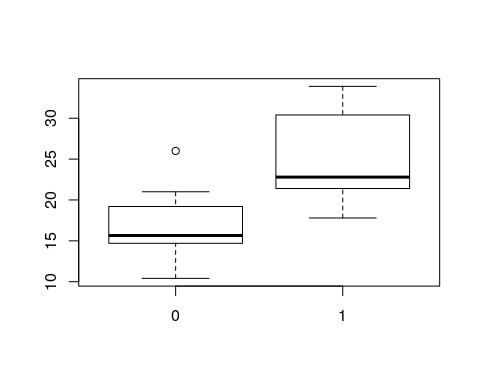 output1 <- with(mtcars, t.test(mpg ~vs))

output1## 
##  Welch Two Sample t-test
## 
## data:  mpg by vs
## t = -4.6671, df = 22.716, p-value = 0.0001098
## alternative hypothesis: true difference in means is not equal to 0
## 95 percent confidence interval:
##  -11.462508  -4.418445
## sample estimates:
## mean in group 0 mean in group 1 
##        16.61667        24.55714summary(output1)##             Length Class  Mode     
## statistic   1      -none- numeric  
## parameter   1      -none- numeric  
## p.value     1      -none- numeric  
## conf.int    2      -none- numeric  
## estimate    2      -none- numeric  
## null.value  1      -none- numeric  
## alternative 1      -none- character
## method      1      -none- character
## data.name   1      -none- characteroutput1$statistic##         t 
## -4.667053output1$p.value## [1] 0.0001098368ANOVA?aov

with(mtcars, boxplot(mpg ~cyl))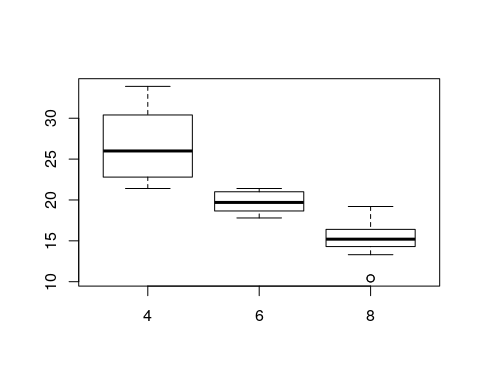 output2 <- with(mtcars, aov(mpg ~ cyl))

output2## Call:
##    aov(formula = mpg ~ cyl)
## 
## Terms:
##                      cyl Residuals
## Sum of Squares  817.7130  308.3342
## Deg. of Freedom        1        30
## 
## Residual standard error: 3.205902
## Estimated effects may be unbalancedsummary(output2)##             Df Sum Sq Mean Sq F value   Pr(>F)    
## cyl          1  817.7   817.7   79.56 6.11e-10 ***
## Residuals   30  308.3    10.3                     
## ---
## Signif. codes:  0 '***' 0.001 '**' 0.01 '*' 0.05 '.' 0.1 ' ' 1Linear Regression?lm

attach(mtcars)## The following object is masked from package:ggplot2:
## 
##     mpgplot(mpg ~ wt)

output3 <-lm(mpg ~ wt)

output3## 
## Call:
## lm(formula = mpg ~ wt)
## 
## Coefficients:
## (Intercept)           wt  
##      37.285       -5.344summary(output3)## 
## Call:
## lm(formula = mpg ~ wt)
## 
## Residuals:
##     Min      1Q  Median      3Q     Max 
## -4.5432 -2.3647 -0.1252  1.4096  6.8727 
## 
## Coefficients:
##             Estimate Std. Error t value Pr(>|t|)    
## (Intercept)  37.2851     1.8776  19.858  < 2e-16 ***
## wt           -5.3445     0.5591  -9.559 1.29e-10 ***
## ---
## Signif. codes:  0 '***' 0.001 '**' 0.01 '*' 0.05 '.' 0.1 ' ' 1
## 
## Residual standard error: 3.046 on 30 degrees of freedom
## Multiple R-squared:  0.7528, Adjusted R-squared:  0.7446 
## F-statistic: 91.38 on 1 and 30 DF,  p-value: 1.294e-10plot(mpg ~ wt)
abline(lm(mpg ~ wt))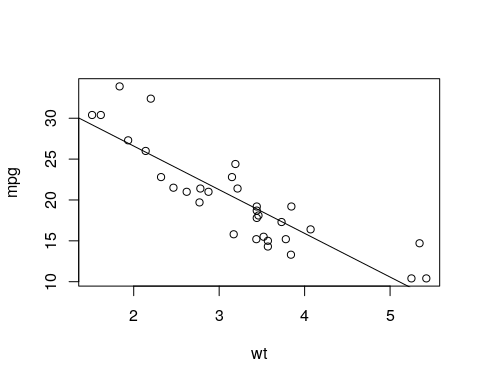 detach(mtcars)Using ggplotmtcars %>% ggplot(aes(x = wt, y = mpg)) +
  geom_point() + 
  geom_smooth(method=lm) +
  geom_smooth()## `geom_smooth()` using method = 'loess' and formula 'y ~ x'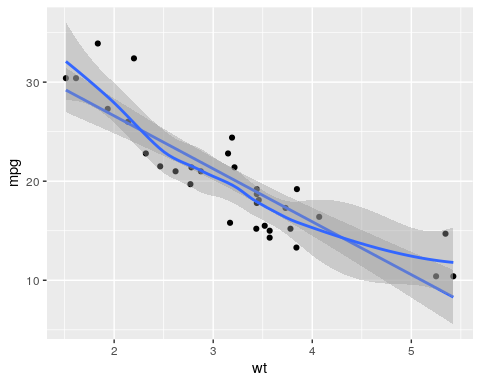 If you want to learn Hypothesis Testing using modern R code check out the book moderndive. See Chapter 10. The authors of this book are working on a new package called infer R package.library(infer)The two sample t test example from the website.library(nycflights13)
library(dplyr)
library(stringr)
library(infer)

set.seed(2017)
fli_small <- flights %>% 
  sample_n(size = 500) %>% 
  mutate(half_year = case_when(
    between(month, 1, 6) ~ "h1",
    between(month, 7, 12) ~ "h2"
  )) %>% 
  mutate(day_hour = case_when(
    between(hour, 1, 12) ~ "morning",
    between(hour, 13, 24) ~ "not morning"
  )) %>% 
  select(arr_delay, dep_delay, half_year, 
         day_hour, origin, carrier)obs_t <- fli_small %>%
  specify(arr_delay ~ half_year) %>%
  calculate(stat = "t", order = c("h1", "h2"))## Warning: Removed 15 rows containing missing values.obs_t <- fli_small %>% 
  t_stat(formula = arr_delay ~ half_year, order = c("h1", "h2"))t_null_perm <- fli_small %>%
  # alt: response = arr_delay, explanatory = half_year
  specify(arr_delay ~ half_year) %>%
  hypothesize(null = "independence") %>%
  generate(reps = 1000, type = "permute") %>%
  calculate(stat = "t", order = c("h1", "h2"))## Warning: Removed 15 rows containing missing values.visualize(t_null_perm) +
  shade_p_value(obs_stat = obs_t, direction = "two_sided")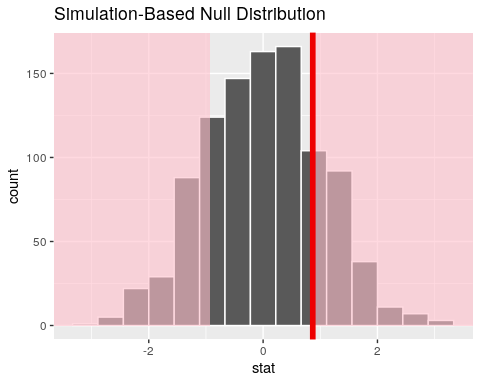 Randomized p-valuet_null_perm %>% 
  get_p_value(obs_stat = obs_t, direction = "two_sided")## # A tibble: 1 x 1
##   p_value
##     <dbl>
## 1   0.408Theoretical p-valuet_null_theor <- fli_small %>%
  # alt: response = arr_delay, explanatory = half_year
  specify(arr_delay ~ half_year) %>%
  hypothesize(null = "independence") %>%
  # generate() ## Not used for theoretical
  calculate(stat = "t", order = c("h1", "h2"))## Warning: Removed 15 rows containing missing values.visualize(t_null_theor, method = "theoretical") +
  shade_p_value(obs_stat = obs_t, direction = "two_sided")## Warning: Check to make sure the conditions have been met for the
## theoretical method. {infer} currently does not check these for you.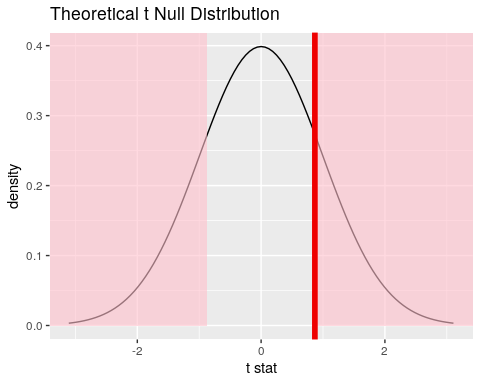 Overlayvisualize(t_null_perm, method = "both") +
  shade_p_value(obs_stat = obs_t, direction = "two_sided")## Warning: Check to make sure the conditions have been met for the
## theoretical method. {infer} currently does not check these for you.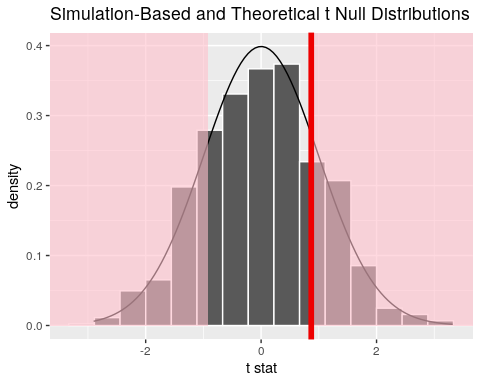 Compute the Theoretical p-valuefli_small %>% 
  t_test(formula = arr_delay ~ half_year,
         alternative = "two_sided",
         order = c("h1", "h2")) %>% 
  dplyr::pull(p_value)## [1] 0.3855325